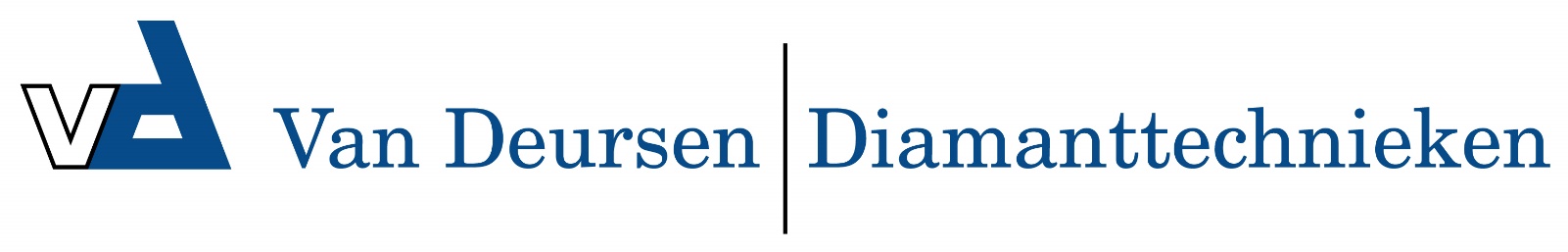 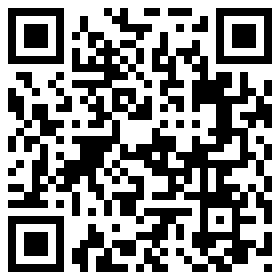 AWS 1230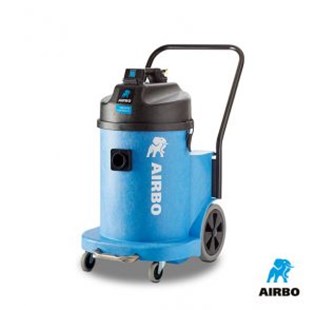 AIRBO AWS 1230Eénmotorige 1200W waterzuiger– 30 liter ketelinhoud
– Bestelnummer: 500525ProducteigenschappenHeeft u een waterzuiger nodig voor natte vloeren, die lichtgewicht is en tegen een stootje kan? Uit ons assortiment AIRBO waterzuigers maakt u zonder twijfel uw keuze. De zuigkracht van de Twinflo single motor zal u verrassen. U krijgt twee jaar garantie op de ketels. De waterzuigers worden geleverd met een reeks accessoires, zoals een Nucable-snoer, standaard 38 mm slang, Multiflo zuigmond (400 mm breed) en een aluminium buizenset.Deze waterzuigers zijn uitgevoerd met een praktisch kiepsysteem, u kunt ze overal gebruiken en eenvoudig legen in afvoerputje of toilet. Met structofoam ketel van 30L.ModelAWS 1230Bestelnummer500525Motor1200 WVoltage230V AC 50/60 HzLuchtverplaatsing40 l/secMM/wk2500 mmCapaciteit30 literBereik28,8 mGewicht19,8 kgAfmetingen570×490 x790 mm